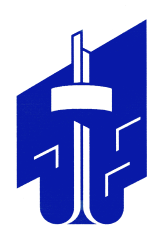 СОВЕТ депутатов металлургического района
второго созыварешениеот 25.02.2021					                                                                                        № 15/7        В соответствии с Федеральным законом от 06 октября 2003 года № 131-ФЗ «Об общих принципах организации местного самоуправления в Российской Федерации», Уставом Металлургического района города Челябинска, решением Совета депутатов                от 30.06.2016 № 19/6 «Об утверждении порядка назначения и проведения опроса граждан в Металлургическом районе»Совет депутатов Металлургического районаР Е Ш А Е Т:Назначить проведение социологического  опроса  населения об уровне коррупции на территории Металлургического района города Челябинска, в период                       с 09 марта 2021 года по 09 апреля 2021 года.Утвердить  прилагаемые:Положение    о    проведении    социологического    опроса    населения  об уровнекоррупции   на   территории    Металлургического  района города Челябинска (приложение 1); форму     опросного   листа    социологического      опроса    населения  об уровнекоррупции  на территории Металлургического района города Челябинска (приложение 2).3. Внести настоящее решение в раздел 1 «Участие граждан  в самоуправлении» нормативной правовой базы местного самоуправления Металлургического района города Челябинска.4. Ответственность за исполнение настоящего решения возложить на Председателя Совета депутатов Металлургического района А.Е. Четвернина.5. Контроль исполнения настоящего решения поручить постоянной комиссии Совета депутатов  Металлургического района по местному самоуправлению, регламенту и этике (С.А. Малыгин).6. Настоящее решение вступает в силу со дня его подписания и подлежит официальному опубликованию (обнародованию).Председатель Совета депутатовМеталлургического района                                                                                 А.Е. Четвернин Глава Металлургического района                                                                        С.Н. Кочетков О проведении социологического опроса населения    об      уровне        коррупции на территории Металлургического района города Челябинска